COLLEGE APPLICATION Adele, from Connexions has been re-interviewing most of the leavers. During this month she will be contacting parents in order to support your and your child with the application process.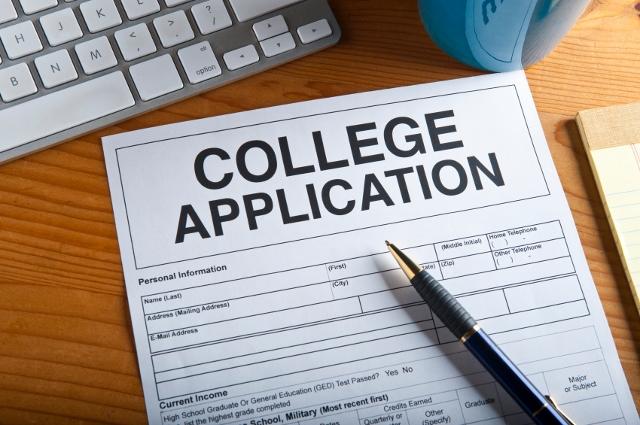 NEW COLLEGE COURSE Apologies that the meeting scheduled for Monday 5th had to be cancelled. It has been rescheduled for Monday 19th March. The students in Mr Prophet and Miss Gibson’s class are the targeted students.Belvue are pleased to announce a brand new college course which is to start in September, as a result of the hard work, development and organisation from Adele Hines and a member of staff at the West London College. The course was developed in order to bridge the gap between Entry Level and Level 1 qualifications. For example, it is a course for students who have passed their Entry Level 3 in English and/or maths, but are not quite ready to achieve a Level 1 qualification. 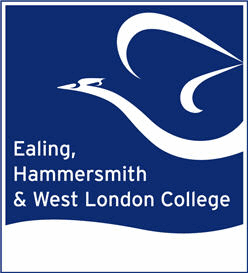 NCS THE CHALLENGEThe Challenge has finally sent us an email. They will be coming into school on Tuesday 20th March to speak to Year 11 and 12 students (15-17 year olds) about their summer programme. Students are only allowed to go once, so if your child has already attended, unfortunately they cannot do so again. However, if your child has attended and they are now 18 years old, they can apply to be a helper during the summer.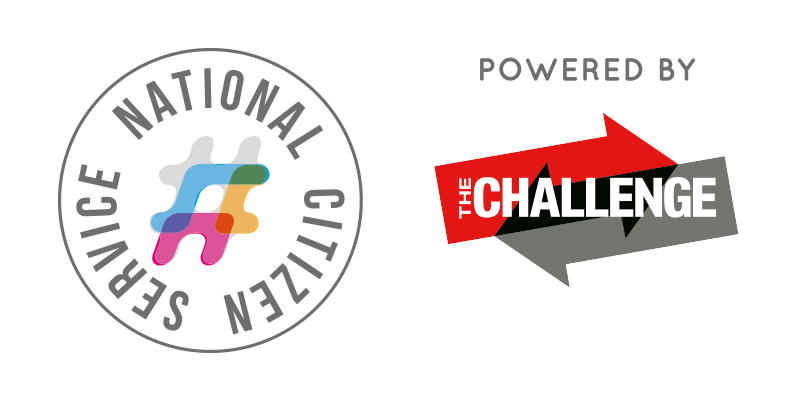 RESIDENTIAL Thank you all for completing your residential payments. The deadline for the final payment has now passed. The office will be sending out more information and forms which need completing soon. Please read everything carefully and fill in and return the forms by the due dates. .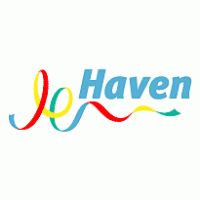 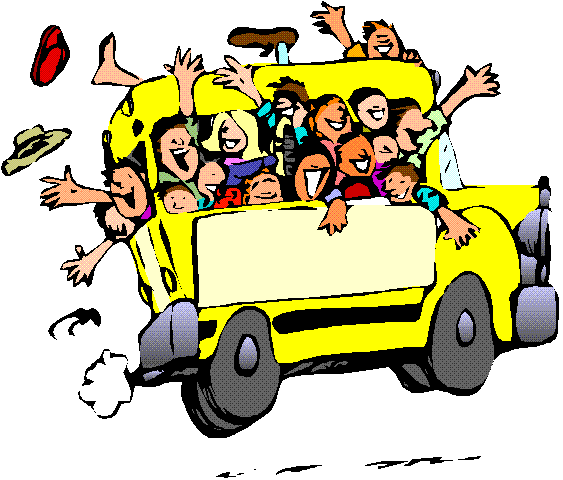 HOMEWORK Remember to work with your child to support them in their maths and/or English Exams by using pages in the diary and accessing different educational websites. If unsure or need more support, please speak to the class teacher/TA.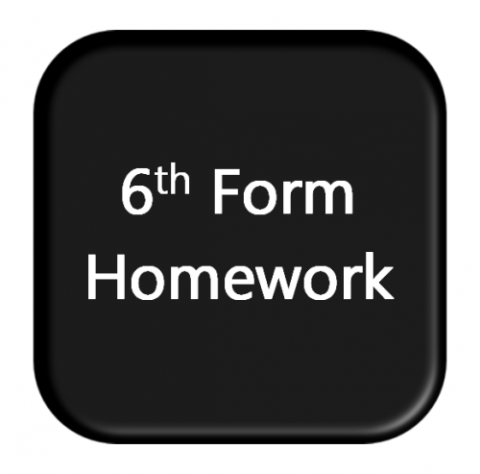 END OF SPRING TERMFriday 23 March is the last day of school for Post 16s. This is a normal school day and students are expected in. Once again if you are a single working parent or both parents who work and you would like your child to remain at school until Thursday 29 March (finish 1:30) please let me know or the college office know so that we can plan the days and cost everything. 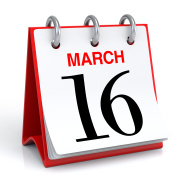 SPRING TRANSITION /LEARNING CONVERSATIONFriday 23 – Thursday 29 March are the dates of the spring Transition/Learning Conversations. This is an opportunity to discuss how your child is doing overall – socially, emotionally, physically and educationally. Connexions will be present if your child is leaving Belvue, otherwise it will be a meeting with your child’s teacher/tutor. Dates have now been sent out. Thank you for the reply slips we have already received. We look forward to seeing you and your child at your appointment.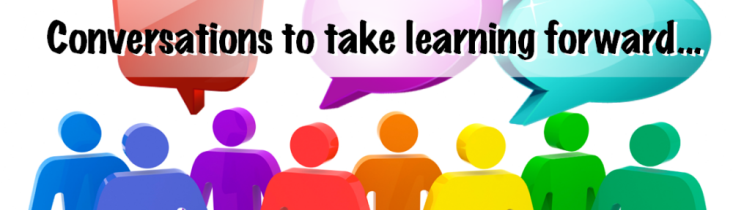 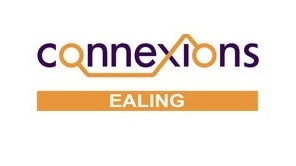 ADVANCE NOTICE:LEAVERS GRADUATION/PRESENTATION EVENINGThis is a grand affaire to say goodbye to all our leavers and hand out certificates of achievements to all of our students. This will be a smaller event than previous years and will cater for only our Key Stage 4 and Post 16 students.   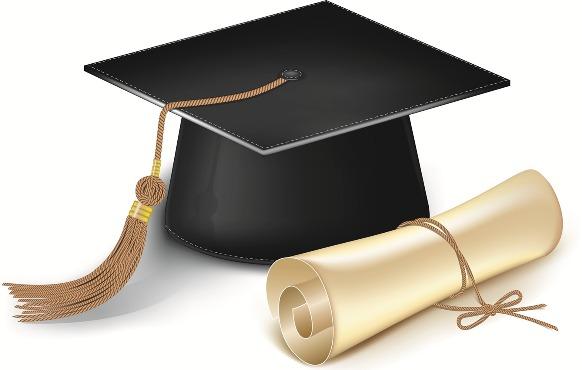 END OF SUMMER TERM – START OF SUMMER HOLIDAYFriday 29 June is the last day of the school year for all Post 16 students. Hopefully a number of our students will be attending The Challenge (NCS) summer programme. This is an excellent opportunity for our young adults to engage with other young people in the borough and build some lasting memories. 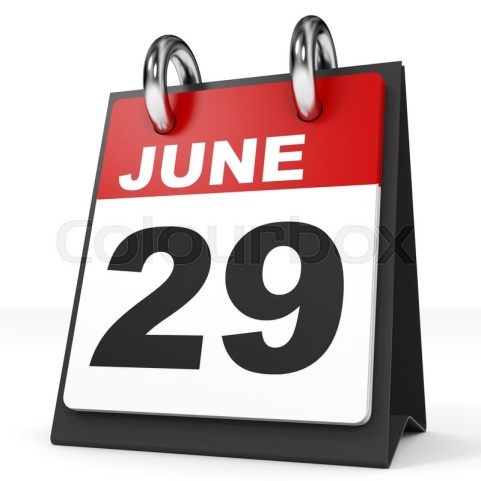  ReminderCOLLEGE OPEN DAYS Please see below a list of more college open days for you to attend with your child. Your child will not be marked absent for any college visits. It is important that you visit a number of different places in order to ‘get a feel of a place’, experience the journey and meet some of the staff.PHONE NUMBERS & EMAILSIf you need to contact the college or any member of the team please use the information below. The office will pick up any emails and send it on to the relevant member of staff. Your child’s school diary is also a great means of communication.Belvue = 020 8845 5766Ken Acock = 020 8422 0372Northolt Mobile = 07391 174013Be aware there is only an office manager at the Ken Acock sitebelvuecollege@belvue.ealing.sch.uk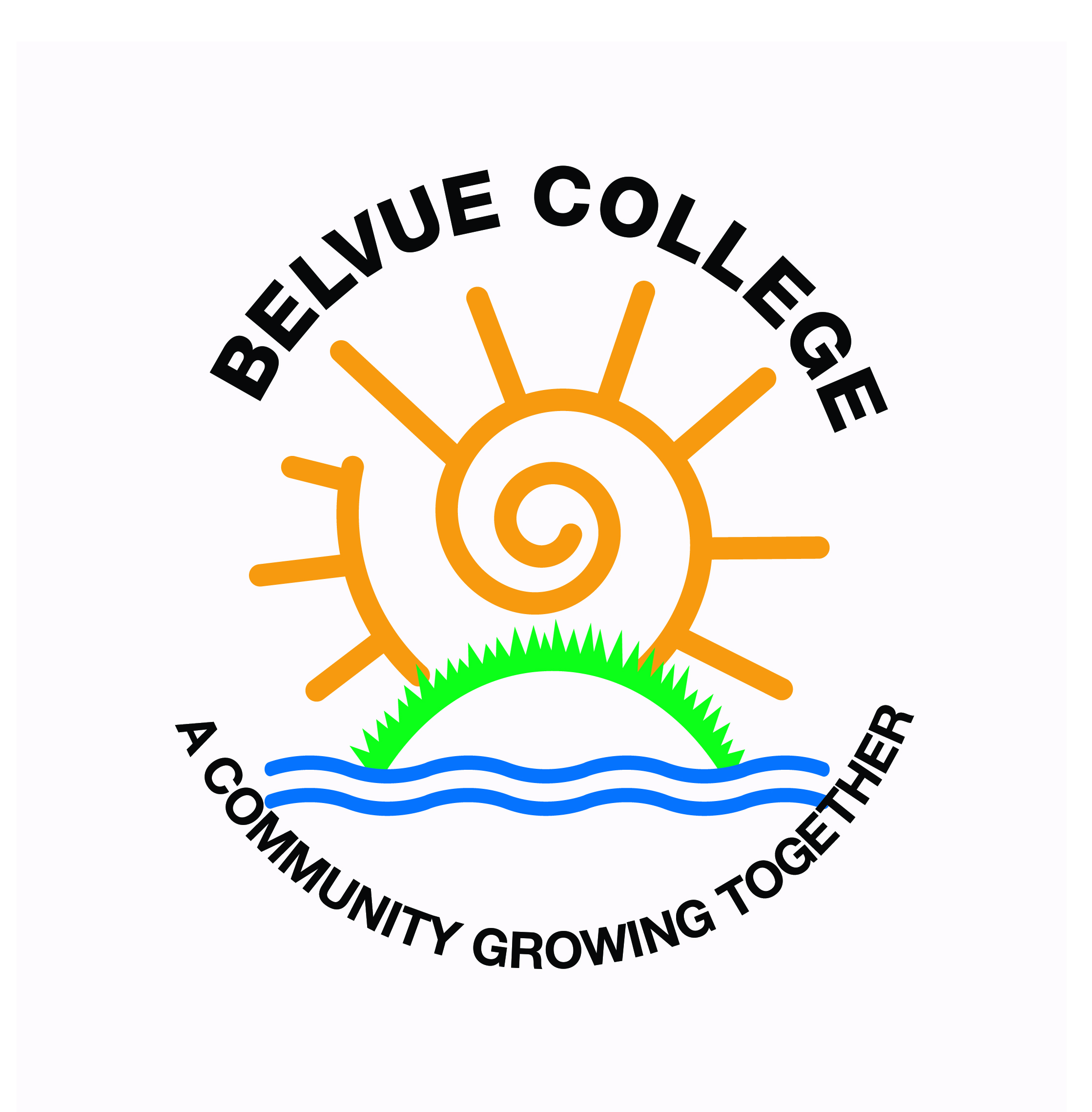 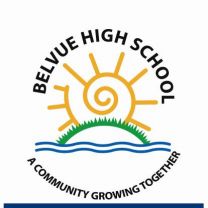 TIMETABLE OVERVIEWSchool/ CollegeAddressWebsiteOpen DaysCapel Manor CollegeContact: 020 8993 6266Gunnersbury Park, Popes Lane, Acton, W3 8LQwww.capel.ac.uk Gunnersbury Park CentreSaturday, 21 April 2018Saturday, 16 June 2018 (Open Days start at 10.00am and finish at 3.00pm.)Hammersmith & Fulham College (EHWL)Contact: 020 8741 1688Gliddon Road, Barons Court, London W14 9BLwww.wlc.ac.ukTuesday 6 March 2018Tuesday 5  June 20184:00pm – 8:00 pmGates house (EHWL)Gliddon Road Hammersmith London, W14-9BLwww.wlc.ac.uk Acton Construction and STEM Centre (EHWL)Contact: 020 8741 1688Gunnersbury Lane, Acton, W3 8AEwww.wlc.ac.uk Tuesday 13 March 20184:00 pm - 8:00 pmSouthall Community College (EHWL)Contact: 020 8741 1688Beaconsfield Road, Southall, UB1 1DPwww.wlc.ac.uk Wednesday 22 November 2017Wednesday 14 March 2018Tuesday 26 June 20184:00 pm - 8:00 pmBelvue SchoolContact:0208 845 5766Belvue School
Rowdell Road, Northolt
UB5 6AGhttps://www.belvueschool.com/Please call school to book an appointment Uxbridge CollegeContact: 01895853333Park Road, Uxbridge, Middlesex, UB8 1NQ www.uxbridge.ac.uk Tuesday – Thursday (9:00am – 6:00pm)Friday (9:00am – 4:00pm)Uxbridge CollegeContact: 01895853333College Way, Coldharbour Lane, Hayes, UB3 3BBwww.uxbridge.ac.uk Tuesday – Thursday (9:00am – 6:00pm)Friday (9:00am – 4:00pm)Harrow College (Harrow-on-the-Hill)Lowlands Road, Harrow, HA1 3AQwww.harrow.ac.ukFor more information about Harrow College's Open Evening and the courses on offer please contact 020 8909 6000 William Morris 6th FormContact: 020 8748 6969St Dunstan’s Road, Hammersmith, W6 8RBhttp://www.wma.ac.uk/Dates for Autumn 2017 TBCAmbitious about AutismFeel free to call admissions number on 020 3870 8775 to discuss further or email:- admissions@ambitiouscollege.org.ukPears Campus, West Thames College, London Road, Isleworth TW7 4HS http://www.ambitiouscollege.org.uk/ Tuesday 28 November 2017 (10:30am – midday)Thursday 11 January 2018 (10:30am – midday)Friday 2 February 2018 (10:30am – midday)Thursday 15 March 2018 (10:30am – midday)Friday 20 April 2018 (10:30am – midday)Tuesday 22 May 2018 (10:30am – midday)Thursday 21 June 2018 (10:30am – midday)Tuesday 10 July 2018 (10:30am – midday)West Thames College (Isleworth Campus)Contact: 020 8326 2020London Road, Isleworth, TW7 4HSwww.west-thames.ac.uk Wednesday 7 February 2018 (5pm – 7pm)Saturday 24 March 2018 (10am – 1pm)West Thames College (Feltham Campus)For courses and apprenticeships in catering, construction, engineering and motor vehicle.Contact: 020 8818 680077 Boundaries Road, Feltham, Middlesex TW13 5DRwww.west-thames.ac.ukThursday 15 March 2018 (4pm – 6pm)Ken Ken Ken Northolt Northolt Northolt Belvue or start at BelvueBelvue or start at BelvueBelvue or start at BelvueOther Other Other Subject Meal KitSubject Meal KitSubject Meal KitSubject Meal KitCatering  School mealkitchen whitesIndependent Living school lunchHospitalityschool lunchwork uniformHospitality and Catering -Southall CollegeN/Akitchen whites Childcareschool mealpacked lunchComputing Redwoodpacked lunchEnterprise school lunchpacked lunch work uniformLittenpacked lunchwork uniformIndependent Living -Southall Collegepacked lunch when informedHanwell Zoopacked lunchwork uniformCommunity Workpacked lunchwork uniform  